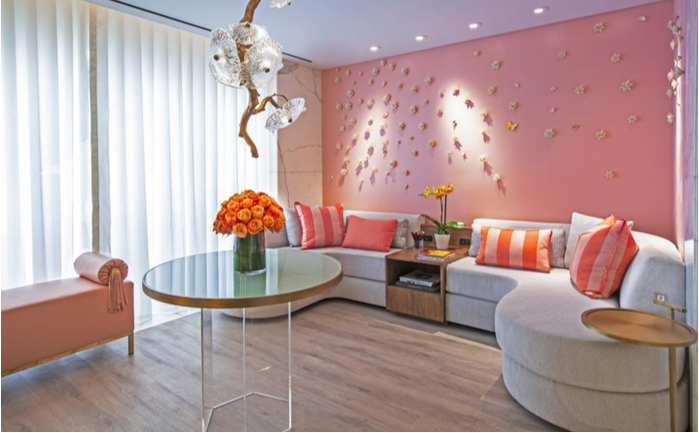 EL MULTIPREMIADO SPA DE THE PENINSULA BEVERLY HILLS HA SIDO REDISEÑADO Y OFRECE EXCLUSIVOS TRATAMIENTOS, COMPLETAMENTE NUEVOSThe Peninsula Beverly Hills se complace en anunciar la finalización del rediseño de su galardonado spa de 427 metros cuadrados –ubicado en el quinto piso junto a sus legendarios piscina y restaurante–. Conceptualizado por la firma de diseño de interiores con sede en Beverly Hills, Forchielli Glynn, el nuevo diseño en la propiedad con clasificación Forbes Five Star refleja el glamour característico del hotel."Nos preocupamos por preservar el encanto residencial de The Peninsula Beverly Hills como un refugio para nuestros huéspedes", dijo el director, Offer Nissenbaum. "El nuevo diseño del spa, al igual que nuestras habitaciones recientemente renovadas, representa el lujo por excelencia de Beverly Hills".Entre las características más sobresalientes se encuentran brillantes y texturizados tapices; mejor iluminación, incluyendo un nuevo accesorio colgante de Swarovski Crystal en el mostrador; y una pared con un conjunto, dramáticamente iluminado, de flores blancas de porcelana hechas a mano dispuestas como si fueran llevadas por el viento.	Incluso las paredes de la entrada brillan cautivadoramente a través de las puertas de vidrio que dan la bienvenida a los huéspedes con esculturas de hojas iluminadas, fabricadas por Art et Floritude en Francia.Esta atención al detalle se halla presente en todo el spa. La entrada al Serenity Lounge cuenta con una pared de color rosa pálido engalanada con un etéreo collage de flores blancas de porcelana y acabados de oro en algunas de sus hojas; los nuevos sillones incluyen sofás modulares curvos con puertos de datos integrales. Las telas de tapicería son texturas suaves de chenilla en tonos gris perla pálidos, acentuados con toques de color rosa; un piso acolchado de tablones en tonos de madera blanqueada reposa tranquilo debajo de los pies, mientras que una exclusiva mesa Lucite parece flotar bajo una rama orgánica con pétalos de cristal de Murano que cuelga del techo, diseñada por la compañía portuguesa de iluminación, Serip.Cada una de las siete cabinas de tratamiento están cálidamente iluminadas con paneles de pared capiz retroiluminados, donde los huéspedes podrán disfrutar de suaves túnicas y escuchar sus propias listas de reproducción de música a través del sistema.La sala de manicure y pedicure tiene dos nuevos sillones de masaje con plataforma que gira para facilitar la entrada y salida, además de baños complementarios para pies. La habitación también cuenta con un espectacular y moderno exhibidor de esmalte de uñas en la pared con retroiluminación, que agrega un toque artístico al espacio.Las novedades en tratamientos del spa incluyen:Pink Himalayan Salt Dry Saunas: La sal, activada por el calor, ayuda a liberar la serotonina en el cuerpo, mejorando así la digestión, la memoria y el estado de ánimo.Hair and Makeup Studio: Prepárese para obtener un look de “alfombra roja” en el estudio de peluquería y maquillaje, que cuenta con un extenso menú de peinados, maquillaje, manicures y pedicures, productos de lujo Oribe para el cuidado del cabello y, por supuesto, una deliciosa copa de champaña. Los servicios de peluquería y maquillaje también están disponibles en las habitaciones y suites.Spa Cabana: La experiencia de spa trasciende sus cuatro paredes y llega hasta la piscina cercana, donde un nuevo Spa Cabana ofrece un menú de tratamientos de corta duración en una cabaña privada. Tratamientos de hidratación, reflexología, manicures y pedicures, así como faciales con vitaminas están disponibles para alcanzar una máxima relajación.Mejora de amenidades Serenity Lounge: Té de jengibre e hibiscos, infusiones de frutas de temporada, shots de jengibre y cúrcuma, muffins de calabacín sin gluten, manzanas, almendras marcona tostadas, y una delicada selección de libros para colorear para adultos que lo ayudarán a relajarse antes de su tratamiento.Los nuevos tratamientos faciales y corporales incluyen:MBR ® Age Defying Customized Facial: MBR es un exclusivo tratamiento que consta de tres pasos: primero Prep, que se enfoca en cara, cuello y escote para la preparación –limpieza y exfoliación con enzimas–; seguido de Infuse –estimula la dermis y la epidermis para aumentar la producción de colágeno–; y culmina con Seal –ingredientes aplicados directo en la piel para maximizar la resiliencia–. Este tratamiento que desafía la edad es un excelente complemento de los procedimientos pre y posquirúrgicos, e ideal para aquellos que buscan una reducción significativa de las arrugas, el daño solar y la flacidez de la piel.MBR® The Best & Ultimate Liquid Surgery Rejuvenation Facial: The Best utiliza el revolucionario MBR® FibroBoost Complex, un péptido antienvejecimiento patentado que activa y controla profundamente las funciones celulares. Encapsulado en un sistema portador inteligente de última generación, apoya de manera precisa el proceso de señalización natural de las células de la piel para una clara reanimación de las estructuras fibroblásticas. Las fibras de colágeno y elastina se fortalecen, evitando la flacidez de la piel y la formación de arrugas.Subtle Energies 24K Gold Age-Defying Facial: Este exótico y enriquecedor remedio orgánico reanima la piel a la vez que restablece el equilibrio emocional. Mogra, la ‘Reina de los Jazmines’ ofrece una maravilla de elementos curativos y trabaja sinérgicamente para aumentar tanto la producción de colágeno como la renovación celular. Combinada con los poderes restauradores de una hoja de oro de 24K, esta experiencia sensorial penetra y revive las capas profundas de la piel, reduciendo finas líneas y arrugas.	Subtle Energies Blissful Marma Massage: Durante este maravilloso masaje, se implementan movimientos largos, firmes, fluidos y técnicas terapéuticas en varios niveles de presión, a la vez que la terapia de marma y el balance de chakras alinean los centros de energía vital. Las mezclas orgánicas enriquecidas, basadas en resultados, brindan poderosos beneficios activos, mejorando el bienestar general. La experiencia de 90 minutos incluye un masaje facial con la firma de Subtle Energies con potentes activos aromáticos diseñados para equilibrar la carga emocional, el estrés y reducir la ansiedad.Subtle Energies Recovering Traveler: Para el hombre activo y el viajero constante, este tratamiento personalizado equilibra y restaura, manteniendo la inmunidad, la fuerza muscular y la piel sana. Su cuerpo se revitalizará y renovará con un pulimento orgánico para el cuerpo, para luego transportarlo a un lugar de relajación profunda con un masaje de desintoxicación corporal completo, que también ayudará a reducir la fatiga suprarrenal. Sienta que toda la tensión se va alejando a medida que su piel se limpia y se equilibra con un facial de hidratación esencial para caballeros para completar esta jornada de bienestar.Para obtener información adicional y para programar una cita, por favor llame al +1 (310) 975-2854 o visite www.peninsula.com.###Acerca de The Peninsula Beverly HillsEl único hotel AAA de Cinco Diamantes y Forbes Five Star al sur de California durante 23 años consecutivos, The Peninsula Beverly Hills cuenta con 194 habitaciones, incluyendo 38 suites y 17 villas privadas, ubicadas entre jardines tropicales en el corazón de Beverly Hills. Casa del suntuoso Belvedere, el único restaurante AAA de Cinco Diamantes en Los Ángeles durante 21 años consecutivos, The Peninsula Beverly Hills también cuenta con The Living Room, donde The Peninsula Afternoon Tea es servido diariamente, The Peninsula Spa y The Roof Garden, un refinado resort con alberca, cabañas privadas, así como cócteles y cena al aire libre. The Peninsula Beverly Hills se localiza en la intersección de Wilshire y los bulevares de South Santa Monica, a una corta distancia del legendario Rodeo Drive de Century City y Beverly Hills. Para más información, favor de visitar peninsula.com/beverlyhills.Acerca de The Hongkong and Shanghai Hotels, Limited (HSH)Incorporado en 1866 al listado del Hong Kong Stock Exchange (00045), The Hongkong and Shanghai Hotels, Limited es la compañía de un Grupo dedicado a la propiedad, desarrollo y manejo de prestigiosos hoteles y propiedades comerciales y residenciales en locaciones clave de Asia, Estados Unidos y Europa, así como al suministro de turismo y entretenimiento, gestión de clubes y otros servicios. El portafolio de The Peninsula Hotels está conformado por The Peninsula Hong Kong, The Peninsula Shanghai, The Peninsula Beijing, The Peninsula Tokyo, The Peninsula Bangkok, The Peninsula Manila, The Peninsula New York, The Peninsula Chicago, The Peninsula Beverly Hills y The Peninsula Paris. Los proyectos en desarrollo incluyen a The Peninsula London y The Peninsula Yangon. El portafolio de propiedades del Grupo, incluye al complejo The Repulse Bay Complex, The Peak Tower y el edificio St. John’s Building en Hong Kong; The Landmark en la ciudad de Ho Chi Minh, Vietnam; 1-5 Grosvenor Place en Londres, Reino Unido y 21 avenue Kléber en París, Francia. El portafolio de clubes y servicios del Grupo incluyen The Peak Tram en Hong Kong; Thai Country Club en Bangkok, Tailandia; Quail Lodge & Golf Club en Carmel, California; la consultora Peninsula Clubs and Consultancy Services, Peninsula Merchandising y Tai Pan Laundry en Hong Kong.Acerca de MBR® Medical Beauty ResearchCuidado de la piel en la frontera de la medicina. MBR® es el resultado de una intensa investigación realizada por destacados dermatólogos y especialistas en medicina estética. Estableciendo hitos en el cuidado de la piel desde la fundación de la compañía, MBR® se esfuerza por crear cada producto con los últimos descubrimientos científicos. MBR® está a la vanguardia en el cuidado de la piel: siempre evolucionando, siempre creando los más innovadores productos antienvejecimiento. Diseñado para ofrecer los resultados más espectaculares posible, la gama de productos de alta tecnología de MBR® complementa tanto los procedimientos estéticos como el cuidado pre/post operatorio. Todas las colecciones también se pueden disfrutar como una experiencia completa de cuidado en el hogar –con lo último en cuidados de lujo para la piel.Acerca de Subtle EnergiesSubtle Energies crea aromaterapia basada en resultados, cuidado natural de la piel y soluciones de bienestar basadas en los principios auténticos de Ayurveda. La gama se crea con la intención de abordar múltiples problemas de la piel y el cuerpo, mientras que ofrece resultados de alto rendimiento que fortalecen el bienestar físico, mental y emocional. Fundada en 1993 por Farida Irani como una clínica de terapias naturales, este antecedente sustenta la investigación y el desarrollo clínico de vanguardia de la marca Subtle Energies. El concepto Spa Concept de Subtle Energies ofrece programas de tratamiento que combinan los métodos y conocimientos óptimos que se encuentran en estas respetadas ciencias antiguas, con técnicas holísticas modernas. Todos los productos se fabrican en Australia siguiendo los estándares europeos de cuidado natural de la piel, para crear productos seguros, éticos y efectivos. La gama ha sido certificada por Cruelty-free International y no contiene parabenos, aceites minerales, siliconas o fragancias artificiales. Ganador en ‘AsiaSpa Awards’, 2014, 2015, 2016, 2017 y 2018. Para obtener información adicional, visite www.subtleenergies.com.au.CONTACTOSandy MachucaPublic Relations ManagerAv. Paseo de la Reforma 26. Col. Juárez, C.P. 06600 Ciudad de México, CDMXOf. 6392.1100 Ext. 3415M: 04455 2270 5536sandy@another.cowww.peninsula.com/en/newsroomwww.peninsula.comJennifer OrnelasSr. Account ExecutiveAv. Paseo de la Reforma 26. Col. Juárez, C.P. 06600 Ciudad de México, CDMXOf. 6392.1100 jennifer.hernandez@another.cowww.peninsula.com/en/newsroomwww.peninsula.com